Example Family TA Fidelity Checklist This checklist was developed by the National Center on Deaf-Blindness for state deaf-blind projects to use as part of family technical assistance. Replace with your own logo and disclaimer and adapt as needed for your project.The contents of this document were developed under a grant from the U.S. Department of Education, #H326T180026. However, those contents do not necessarily represent the policy of the U.S. Department of Education, and you should not assume endorsement by the Federal Government. Project Officer, Susan Weigert.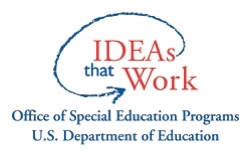 #Fidelity QuestionYes/NoIf not, what needs to be done? 1Are we adhering to our project’s selected universal, targeted, and intensive TA activities for families?2Are we using our intake process with all new families?3Are we meeting our deadlines for targeted TA?4Are we meeting the action plan deadlines for intensive TA?5Are we supporting the number of families we said we would serve for targeted and intensive TA?6Are we adhering to the defined amount of time outlined for supporting individual families in their action plans?7Have we successfully partnered with other agencies and organizations to serve families?8Are we supporting families from across the state or is there too much of a concentration in one region?9Have we made strides toward supporting families from a variety of cultures?10Are we being realistic about our project’s capacity?